Упражнение 7.3. Планът ми да поддържам връзка или да се свържа отново със близките и приятелите си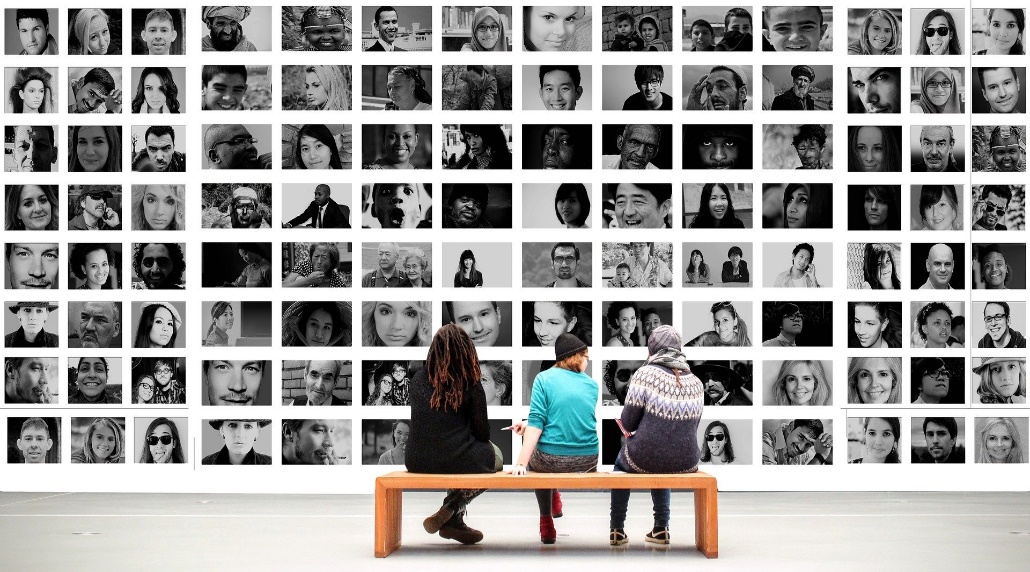 Това упражнение е предназначено да подкрепи СХИУ при търсенето на алтернативни начини за поддържане на контакт или за възстановяване на такъв със семейството и приятелите. Това упражнение се състои от една дейност и се основава на дейностите от упражнения 7.1 и 7.2.В упражнение 7.1 - приложение 2, участниците трябваше да направят колаж от семейството и приятелите, които са били важни за тях през живота им. Те също трябваше да покажат с кого искат да се свържат или възстановят връзка. Помолете участниците да погледнат отново колажа. Нека преброят хората, с които искат да се свържат отново. За всяко от тези лица те попълват приложение 1 (следваща страница). Ако има твърде много хора, помолете ги да определят най-важните и да започнат с първите 3-ма човека.Приложение 1 (следваща страница) се използва за съставяне на план. Раздел 10 ги подготвя за използване на социални мрежи и / или електронни устройства. РАЗДЕЛ 7 - Упражнение 3 - ПРИЛОЖЕНИЕ 1Името на човек, с когото искате (отново) да се свържете: …………………………………………………..Вид връзка, която имате с този човек: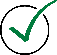 Член на семействотоПриятелКолегаСтаро запознанствоПомощен персонал Съсед в миналотоДруго: ………………………………..Колко често искате да виждате този човек?СедмичноМесечноГодишноАко отговорът ви е седмично, колко дни искате да имате контакт с този човек? (оцветете дните)Ако отговорът ви е месечно, колко пъти всеки месец бихте искали да го видите или чуете? (оцветете колко дни)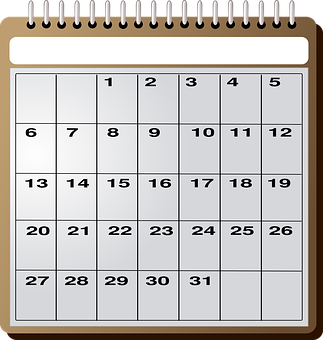 Ако отговорът ви е годишно, колко пъти годишно бихте искали да го/я виждате? 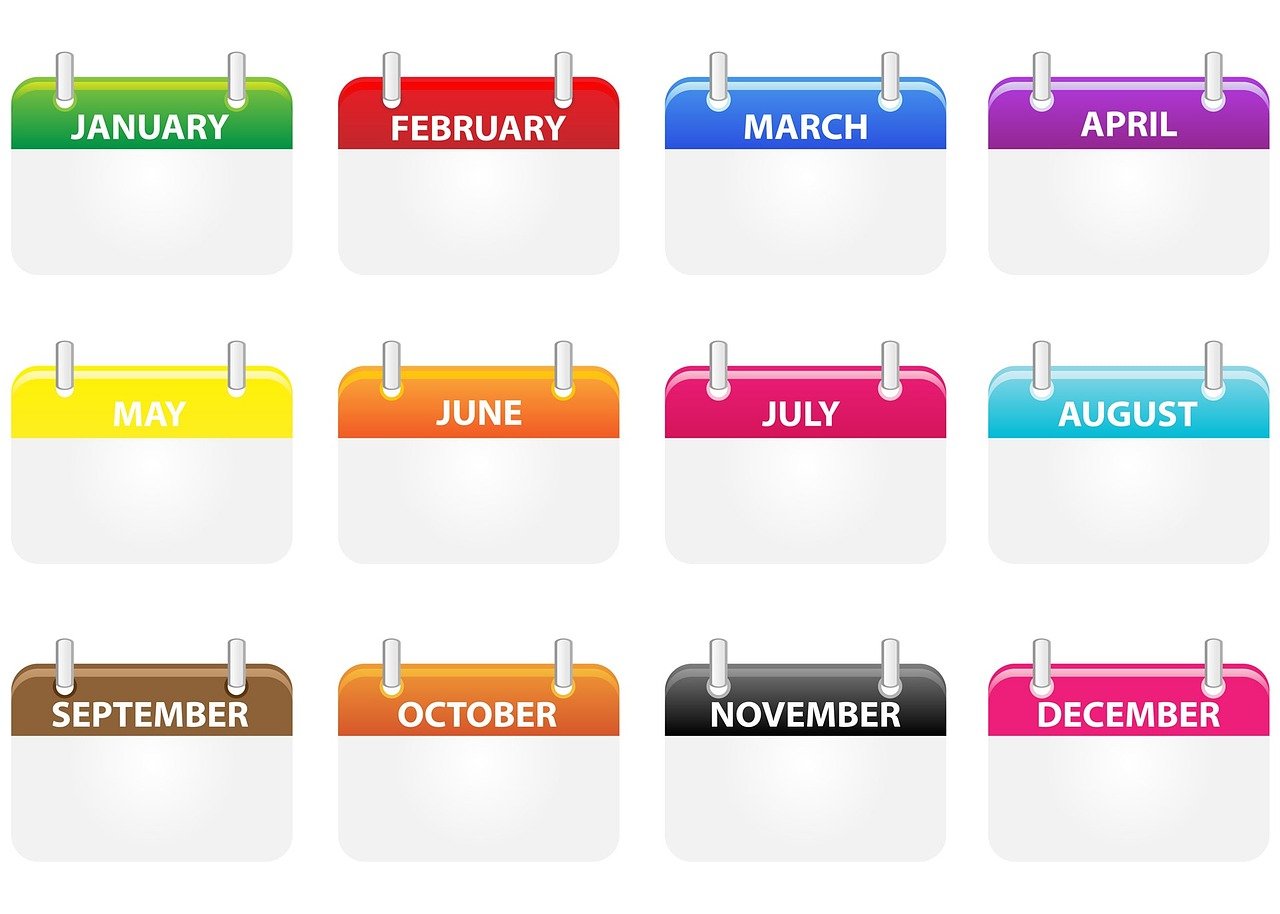 Изберете устройства, които можете да използвате, за да влезете в контакт с хора.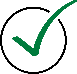 Изберете устройства, които искате да използвате, за да влезете в контакт с този човек.Как може да общувате сега?  Как бихте искали да общувате с този човек?   ПонеделникВторникСрядаЧетвъртъкПетъкСъботаНеделяКомпютър / лаптоп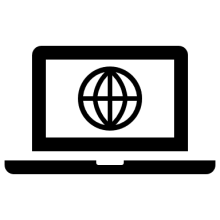 Телефон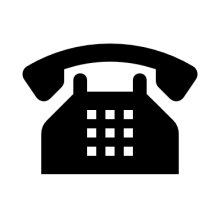 Таблет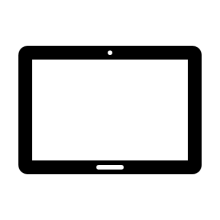 Смартфон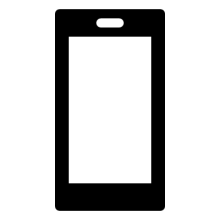 Писмо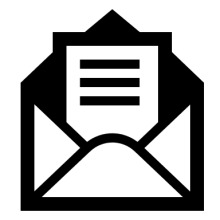 Компютър / лаптопТелефонТаблетСмартфонПисмоEmail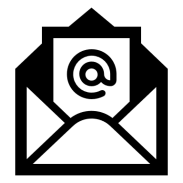 Писмо на хартия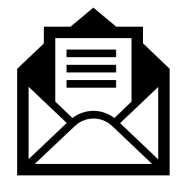 SMS/Съобщение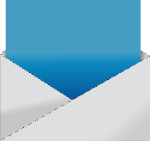 Фейсбук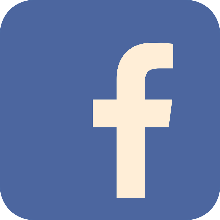 WhatsApp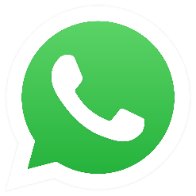 Face-time/видео-чат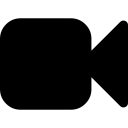 Телефон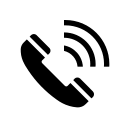 EmailПисмоSMS/СъобщениеФейсбукWhatsAppFace-time/видео-чатТелефон